AKSHAY 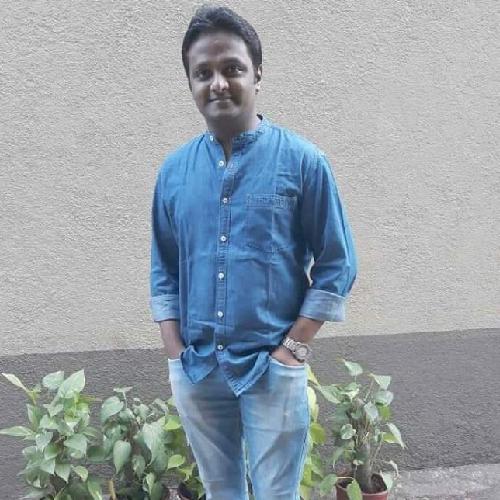 Akshay-393503@2freemail.comPersonal Details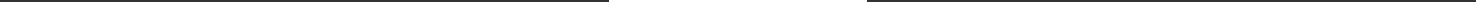 Objective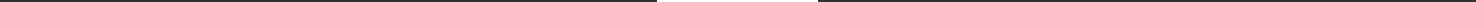 Enthusiastic and highly motivated with more than 12 years of work experience, ready and eager to apply theoretical knowledge and practical experience. Possesses a strong work ethic and desire to further develop knowledge and skills. Effectively manages multiple tasks at a time with competing deadline.IT Skills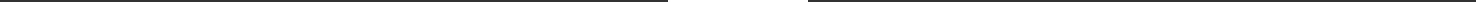 Excel, Word, Power Point, Tally, SAP, Lotus, Outlook, Helios, Concur, AutoCAD 2D etc.Education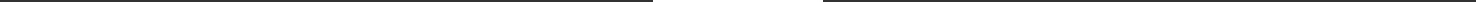 August 2015 May 11 - February 2014- Creating Purchase Request in Helios system.- Follow Up for Purchase Order from Purchase team.-Working in SAP (MIGO / ME2L / ML81N / FBL1N) for doing GR/SR.- Maintaining data of PR, GRN & SRN in excel sheet.- Maintaining files of Invoices, Credit Card & Expenses statement which are submitted toS2P team.- Handling petty cash and utility, purchase and travels credit cards.- Submitting petty cash invoice in Concur system for reimbursement.- Submitting purchase and utility card statement along with invoice to S2P team andmaking sure payment are done before due date.- Follow Up from Genpact Team for Vendors payment.- New mobile phone connection.- Preparing Budget sheet.- Printing of Visiting Card.- Helping dispatch team for Inward & Outward courier when required.- Activation & deactivation of Reliance Data cards.- Providing monthly provision to Finance team.- Generating MIS Reports Monthly.- Stationary/ Housekeeping Management/ Stock.- Managing the Helpdesk in absence of Operator.Huntsman Advanced Material Pvt. Ltd. (IKYA)Administration Executive- Managing various vendors their AMC's.- Handling car booking on hire/rental basis.February 2009 - May 2011- Handling various teams like housekeeping, pantry, oﬃce boy and security guards.- Maintaining attendance of all employees and punching machines.- Coordinating with vendors for electrical, carpentry, plumbing and A/c servicing work.- Make sure pest control is done from time to time.- Maintaining tea & coffee vending machine and stocks.- Handling PF & ESIC challans of contractors.- Making arrangement of flowers & greetings for birthdays, anniversaries, newborn andcondolences.- Printing of visiting cards, letter heads, certificates etc.- Looking after stationery requirement.- Handling Petty Cash.- Arrangement of event or celebrations which is conducted in Oﬃce premises.- From July 2012 started working in SAP in various platforms i.e. MIGO & ML81N tosupport Supply Chain.- New mobile phone connection.- Arrange conference call.Vipul Facility Management Pvt. Ltd.Facility Executive- Attending calls on various complaints & request, forwarding the same to differentdiscipline i.e.; housekeeping supervisor, technician, and oﬃce boy. And taking follow-upfor the same and get it done.- Updating Daily Facility Report.- Updating daily attendance of all the staff.- Keeping track on Water Tanker & Drinking water consumption on monthly basis.- Updating track & distribution on Tata Photon to the employee as per the instruction.9 years of experience in Facility Management. * Expert in Space Management - Team work - Taking Good decisions and problem solvingAdditional Information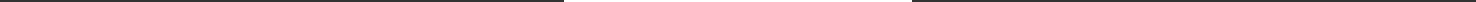 Was part of taking handover from CBRE and setting Vipul Facility in Tata Communication for Facility Management Services.Payed Major role in shifting of 300 employee from 1 location to other location in Huntsman.Have found a space and doing full setup of oﬃce cum warehouse in ParekhLanguageRead : English, Hindi, Marathi - Write : English, Hindi, Marathi - Speak : Gujrathi, English, Hindi, MarathiAKSHAY Date of Birth:01/12/1987Marital Status :Marital Status :MarriedNationality:Indian2018IIBMSBBA (Administration)2006DVM College, MaharashtraHSC2003St. Anthony's High SchoolSSCExperienceExperienceAugust 2015 - JulyAdministration InchargeAdministration InchargeAdministration Incharge2019- Handling Repair & Maintenance work i.e. Electrical, Carpentery, Plumbing- Handling Repair & Maintenance work i.e. Electrical, Carpentery, Plumbing- Handling Repair & Maintenance work i.e. Electrical, Carpentery, Plumbingand Civil.and Civil.and Civil.- Taking care of Safety items like Smoke/Heat Detector/Fire Extinguisher.- Taking care of Safety items like Smoke/Heat Detector/Fire Extinguisher.- Taking care of Safety items like Smoke/Heat Detector/Fire Extinguisher.- Maintaining in house plants.- Maintaining in house plants.- Maintaining in house plants.- Taking care of all Housekeeping work.- Taking care of all Housekeeping work.- Taking care of all Housekeeping work.- Handling Space Management.- Handling Space Management.- Handling Space Management.- Handling Key Management.- Handling Key Management.- Handling Key Management.- Helping hand for Procurement Team.- Helping hand for Procurement Team.- Helping hand for Procurement Team.- Preparing Budget related to an Administration.- Preparing Budget related to an Administration.- Preparing Budget related to an Administration.- Taking update on Oﬃce Stationary consumption and inventory.- Taking update on Oﬃce Stationary consumption and inventory.- Taking update on Oﬃce Stationary consumption and inventory.- Taking update on Housekeeping material consumption and inventory.- Taking update on Housekeeping material consumption and inventory.- Taking update on Housekeeping material consumption and inventory.- Handling Security Guard, Gate Pass Book, Inward, Outward, Lost and Found Register's- Handling Security Guard, Gate Pass Book, Inward, Outward, Lost and Found Register's- Handling Security Guard, Gate Pass Book, Inward, Outward, Lost and Found Register's- Submission of Invoices and payment follow-up.- Submission of Invoices and payment follow-up.- Submission of Invoices and payment follow-up.- Organizing events like National Days, Navratri/Dusshera, Diwali, Christmas etc.- Organizing events like National Days, Navratri/Dusshera, Diwali, Christmas etc.- Organizing events like National Days, Navratri/Dusshera, Diwali, Christmas etc.- Arranging Pest control of oﬃce area.- Arranging Pest control of oﬃce area.- Arranging Pest control of oﬃce area.- Looking after oﬃce boys and their requirements.- Looking after oﬃce boys and their requirements.- Looking after oﬃce boys and their requirements.February 2014 -MIS ExecutiveMIS ExecutiveMIS Executive- Updating track on mobile bills of Vodafone & TTML which belong to Tata Employee.- Updating track on mobile bills of Vodafone & TTML which belong to Tata Employee.- Updating track on mobile bills of Vodafone & TTML which belong to Tata Employee.- Look after vendor’s billing document.- Look after vendor’s billing document.- Look after vendor’s billing document.- Cross checking of Log Book & all Checklists of Housekeeping Supervisor.- Cross checking of Log Book & all Checklists of Housekeeping Supervisor.- Cross checking of Log Book & all Checklists of Housekeeping Supervisor.- Supervising housekeeping, oﬃce boys & pantry boys’ team.- Supervising housekeeping, oﬃce boys & pantry boys’ team.- Supervising housekeeping, oﬃce boys & pantry boys’ team.Ebiz.com Pvt. Ltd.Ebiz.com Pvt. Ltd.Ebiz.com Pvt. Ltd.May 2007 -AssociatedAssociatedAssociatedFebruary 2009- Have created group of 1000 associate by promoting company's product.- Have created group of 1000 associate by promoting company's product.- Have created group of 1000 associate by promoting company's product.ICICI Prudential Life InsuranceICICI Prudential Life InsuranceICICI Prudential Life InsuranceMarch 2006 - MayHR Executive Assistant.HR Executive Assistant.HR Executive Assistant.2007- Updating tracker of day to day new joined employee.- Updating tracker of day to day new joined employee.- Updating tracker of day to day new joined employee.- Arrange training for new joined employee.- Arrange training for new joined employee.- Arrange training for new joined employee.- Provide facility for new joined employee like workstation, stationery, phone, employee- Provide facility for new joined employee like workstation, stationery, phone, employee- Provide facility for new joined employee like workstation, stationery, phone, employeecard, visiting cards, joining formalities etc.card, visiting cards, joining formalities etc.card, visiting cards, joining formalities etc.- Maintaining stock & track of R&R.- Maintaining stock & track of R&R.- Maintaining stock & track of R&R.Scribe Financial ServiceScribe Financial ServiceScribe Financial ServiceApril 2004 - OctoberData Entry OperatorData Entry OperatorData Entry Operator2005- Handling Petty Cash.- Handling Petty Cash.- Handling Petty Cash.- visit to client’s residence to collect day to day bills for Accounts purpose.- visit to client’s residence to collect day to day bills for Accounts purpose.- visit to client’s residence to collect day to day bills for Accounts purpose.- Taking care of oﬃce premises.- Taking care of oﬃce premises.- Taking care of oﬃce premises.- Worked in Tally 4.5- Worked in Tally 4.5- Worked in Tally 4.5SkillsSkills